Date 12/13/2022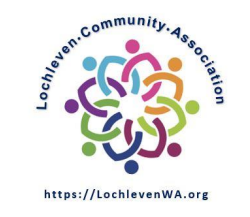 Member Meeting MinutesApproval Statue [approved on 1/10 board meeting]In attendance:Agenda 7:00 – 7:05   Brief Opening Comments7:05 – 7:20   Presentation on City of Bellevue’s Comprehensive Plan 2044 Update – Kate Nesse, Senior Planner, Community Development Dept7:20 – 7:35   Questions and Answers7:35 – 7:55   Lochleven Community Association By-laws Revision Status Update and Q&A – Steve McConnell, By-laws Revision Committee Chair7:55 – 8:00   Closing CommentsMinutesScott Lampe: Brief opening commentsElizbeth Erickson (Senior planner for city of Bellevue): Bellevue 2044 updateSteve McConnell, By-laws Revision Committee ChairLochleven Community Association By-laws Revision Status Update and Q&AWayne Novak: Treasure update Additional comments, Q&AMeeting Starts:7:02 PM (Recording started at 7:07PM)Meeting Ends:7:56 PM Board memberMembersOthersScott LampeWayne NovakYuan ZhengSteve McConnell Robin Root JamesScott EastCarla MarrowMark WaltersFe Ermitano-Heun Louise Boothroyd Kevin TolkinRuby Okada / Mike HatmakerIrina Gracheva Doug LeighNicholas Wheeler John FullerElizbeth Erickson (City of Bellevue) SummaryOfficer Jordan’s fund LCA contributed $200 to support officer Jordan Jackson’s wife and two young children. An anonymous LCA member contributed $300 to LCA and requested LCA to send the additional donation to officer Jordan’s fund on behalf of LCA. The board approved the donation and completed the transaction on December 8th.    Request for qualification on Maydenbauer park has begun. Christmas ship will be at Maydenbauer bay this weekend. Families with children should check it out. Member comments, Q&ASummaryDeck attached.Elizabeth left after the discussion at 7:35 PMMember comments, Q&AOn the issue that only 10% of people who work in downtown Bellevue live in downtown Bellevue. Nicholas Wheeler: Condos and townhouses are great options.Scott East: West Bellevue always supports city’s long-term development plan and need support to mitigate the adverse impact such as traffic. This community does enjoy the large house. Elizabeth’s response:City does want to protect this area from trafficFinding the balance is important (re: condo vs. large house comment)SummaryDeck attached.If people have comments, please send them to the board. They would be forwarded to the committee. Member comments, Q&ARobin: is mission statement part of the by-laws revision?Steve: Hopefully we don’t need to. SummaryThere are 71 members in LCA. LCA hasn’t spent much except for the $200 donation. Reminder: renewing membership due will be collected before the June annual meeting. Donation to LCA is tax deductible because LCA is a non-profit organization. Please consider making a year-end contribution. Member comments, Q&ASummaryMember comments, Q&AScott East: The election process last year doesn’t comply with the state statute. Joyce Dolan was elected, but not recognized. Recommend the current board to take a fresh look at this and recognize her for the second half of the term. Scott Lampe acknowledged the request. 